                 Fact Sheet 6: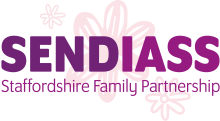 Elective Home Education			(EHE)															ssaddssdsdadsadsa																